Harry has 6 boxes of 8 apples. 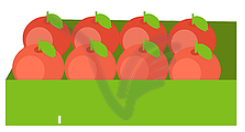 How many apples does Harry have?Important information:Decide if: + - x or ÷Number sentence:  ______         ______  = _______Answer sentence: Harry has ….Tilly has 28 cupcakes.  They are in boxes of 4. 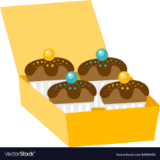 How many boxes does Tilly have?Important information:Decide if: + - x or ÷Number sentence:  ______         ______  = _______Answer sentence: Tilly  has ….Ms Corsten has 240 pencils and 100 rubbers. How many more pencils than rubbers does she have?Important information:Decide if: + - x or ÷Number sentence:  ______         ______  = _______Answer sentence: Ms Corsten has ….Sarah has £30 for her trip to London. She and spends £8 on tickets and £12 on some shopping. How much does Sarah have left?Important information:Decide if: + - x or ÷Number sentence 1:  ______         ______  = _______Number sentence 2:  ______         ______  = _______Answer sentence: Sarah has …..Mr Klein wants to book a holiday to the Caribbean. He has a budget of £400. His flight will cost £200. His accommodation will cost £70. How much will be have left to spend?Important information:Decide if: + - x or ÷Number sentence 1:  ______         ______  = _______Number sentence 2:  ______         ______  = _______Answer sentence: Mr Klein will have …There are 13 footballs in one bag and 7 footballs in another bag.  The coach takes them all out. However, 5 balls get accidentally kicked over the fence.  How many balls are left?Important information: Decide if: + - x or ÷Number sentence 1:  ______         ______  = _______Number sentence 2:  ______         ______  = _______Answer sentence: ________ are left.